Informe sobre la 13ª REUNIÓN DE LA RED DE INVESTIGACIÓN DE LA IEResearch – Refine – Resist : Unions on the move!Miércoles, 31 de mayo  – Jueves, 1 de junio de  2017International Trade Union House (ITUH), Sala de reuniones B, 1ª planta5 Boulevard du Roi Albert II, 1210 Bruselas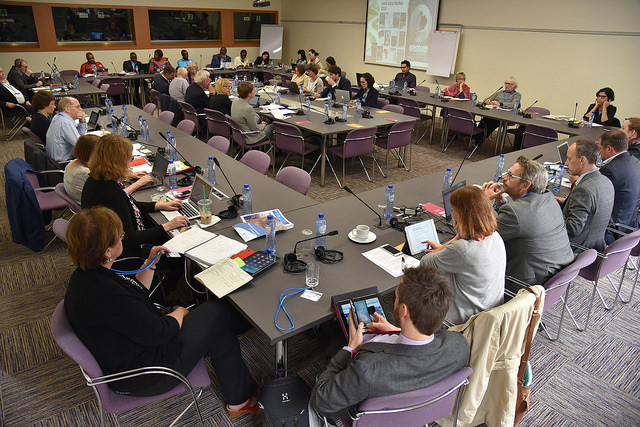 Research –Refine – Resist: Unions on the move!El presente informe resume los resultados y las discusiones de la 13ª reunión de la Red de Investigación de la Internacional de la Educación, celebrada en Bruselas los días 31 de mayo y 1 de junio de 2017. Participaron más de 45 representantes de organizaciones miembros de la Internacional de la Educación e instituciones académicas con el lema Research - Refine - Resist: Unions on the move!  La reunión de este año se centró en un mayor fortalecimiento de la red de investigación y los programas de investigación de la IE con el fin de fomentar la resistencia y revertir las políticas educativas falaces, los ataques a los derechos sindicales y las tendencias a la privatización. Se observó un firme interés en utilizar la investigación a favor del activismo y las competencias y prácticas necesarias para ello. Entre otros temas de discusión, la reunión participó en talleres participativos sobre oportunidades y desafíos relacionados con el uso de la tecnología en la educación, al tiempo que abordó varios temas profesionales tales como las perspectivas de carrera, la identidad de los/las docentes y las normas profesionales. Asimismo, figuraron en el programa la agenda Educación 2030, las prácticas inclusivas, el alcance del aprendizaje y el desarrollo de nuestro conjunto de herramientas en materia de investigación.Además, la IE dio a conocer el último estudio de su Consejo de Investigación, dirigido por Nina Bascia y Howard Stevenson: Organising Teaching: Developing the power of the profession (Organizar la docencia: Desarrollar el poder de la profesión).   Miércoles, 31 de mayo  Sesiones 1 y 2: Actividades de investigación en curso y programadas La reunión brindó una plataforma para compartir proyectos de investigación sindical llevados a cabo por la IE y sus organizaciones miembros. La Unidad de investigación de la IE presentó una perspectiva general de las investigaciones publicadas y en curso de la IE y las actividades que tendrán lugar hasta la próxima reunión de ResNet. Se compartió una lista actualizada de las investigaciones publicadas y en curso por parte de las organizaciones miembros de la IE (que participaron en la encuesta antes de la reunión). Los afiliados de diferentes países hicieron presentaciones breves en las que compartieron historias de éxito en el ámbito de la investigación sindical, valientes ideas nuevas y oportunidades de colaboración. Toda la labor de investigación de la IE está disponible en Mundos de la Educación: https://worldsofeducation.org/en/woe_homepageEn las pausas para el café y el almuerzo, se invitó a los participantes a aportar sus reacciones y comentarios al kit de herramientas de investigación de la IE.Incluir estrategias de difusiónHerramientas para la investigación en el aula y la investigación-acción Procedimientos de muestreo y protocolos Cómo desarrollar la colaboración con investigadores y universidades Sesión 3: Education unions on the move!Sharing is caring: the benefits of open in education (Compartir es solidario: los beneficios de la apertura de la educación), Lisette Kalshoven, Kennisland El taller discutió la diferencia entre un sistema propietario/cerrado, donde los libros de texto son creados por un editor (comercial), y un sistema educativo abierto con recursos educativos de libre acceso y mayor flexibilidad.La discusión de la reunión abordó la necesidad de una combinación de ambos enfoques, el abierto y el cerrado para abordar las cuestiones de control de calidad y de las normas. Será importante averiguar qué es lo que las afiliadas de la IE ya están haciendo en este ámbito y compartir estrategias y mejores prácticas.  Se habló de que a menudo se impone la tecnología como una herramienta para la privatización (por ejemplo, editoriales rapaces). El grupo propuso que sería interesante hablar con los editores e identificar a aquellos que estarían dispuestos a adoptar un enfoque más abierto hacia el desarrollo de materiales educativos. Varios editores ya están trabajando en ello. Se planteó la preocupación de que los/las docentes y los investigadores/as no tienen acceso a material educativo y publicaciones. Es necesario apoyar reformas progresistas de derechos de autor que mejoren las excepciones y las limitaciones de los materiales protegidos por los derechos de autor en la educación. Rebirth of the Teaching Machine: Digital Reporting, Assessment and the Measurement of Wellbeing in a Digital Age (Resurgimiento de la máquina para enseñar: informes digitales, evaluación y medición del bienestar en la era digital) Phil McRae, ATAEste taller exploró la evolución en el mundo de la evaluación digital centrándose particularmente en el impacto negativo que ejerce sobre el bienestar de los estudiantes.Cómo compartir información con toda la comunidad educativa en su conjunto. Tener en cuenta la dimensión del problema (muchas personas, especialmente los padres, no están sensibilizados a esta cuestión) e indicar cómo se regula (por ejemplo, en Francia lo ha hecho la Comisión nacional de la informática y las libertades (CNIL)). Encuestas disponibles de Alberta Teachers Association .No se sabe suficiente sobre el tema. Hacer un estudio sobre este aspecto y dar a conocer a sus compañeros/as lo que se ha aprendido.Falta de recursos disponibles. Utilizar We the Educators para informarse.Sesión 4: Cuestiones profesionales y la política del cambioOCDE 2030 (Lars Barteit, OCDE)Este taller examinó el desarrollo y los progresos del proyecto de plan de estudios de la OCDE analizando las competencias que requieren los estudiantes de ahora hasta 2030.Será importante plasmar el marco local-contextual. 2030 debe considerarse como un espacio para las ideas que pueden tener influencia en el plan de estudios que usted implemente.¿Es demasiado occidental? Los valores y las actitudes son diferentes, ¿necesitan reescribirse? Consiga que los sindicatos participen en la respuesta a esta cuestión. La reunión se interrogó sobre la evaluación. ¿Podemos estar seguros de que no habrá evaluaciones al respecto?Career pathways (Perspectivas de carrera), Barbara Tournier, IIEP-UNESCOEn este taller se abordó el proyecto de investigación del IIEP, de la UNESCO, sobre la organización y gestión de las carreras de los/las docentes y su motivación. El proyecto está llevando a cabo un estudio preliminar/investigación de estudios de caso en  Lituania, Escocia, Tailandia, Etiopía, Sudáfrica, México, Perú y Colombia. Se habló de que la retención de buenos/as docentes en el aula es un reto importante. Una de las mayores dificultades para la motivación del docente es la organización de su carrera a fin de que le brinde oportunidades dentro del aula, permitiendo el avance e incentivando la mejora. Al llegar a un determinado punto, el dinero no es un factor motivador, sin embargo, existen factores intrínsecos tales como las oportunidades de colaboración, desarrollo profesional, generar un sentido de realización, el estatus y la autonomía, los cuales son elementos importantes para la motivación.Se propuso también examinar otros sectores y ver cómo abordan la motivación. Teacher identities (Identidades del docente) Philippa Cordingley, CUREE La reunión discutió el temaEl seminario discutió temas relacionados con las identidades de los docentes y la orientación / formación que formarán parte del estudio del Instituto de Investigación de la IE. El estudio será llevado a cabo por Philippa Cordingley.  La reunión coincidió en que los diferentes tipos de orientación y conversaciones con los/las docentes acerca del papel profesional que desempeñan (por ejemplo, hablar con un vecino, abordar asuntos formales en forma de diálogo) puede ayudar a los docentes a desarrollarse como profesionales de diferentes maneras.La creciente disponibilidad de tecnología en las escuelas afecta a la forma en que los/las docentes conviven y conversan entre ellos (por ejemplo, pasan más tiempo frente a las computadoras que entablando una conversación). Esta cuestión necesita examinarse más detalladamente.Los participantes estuvieron de acuerdo en que es importante dar tiempo a los docentes para que reflexionen sobre su trabajo y su identidad en tanto que docente. Jueves, 1 de junio   Sesión 5: Desarrollo del programa y las estrategias de investigación de la IEBreadth of Learning (El alcance del aprendizaje) Martin Henry, Hesbon Otieno, Christopher YalukandaEn este taller se abordó el trabajo de colaboración de la IE con la Brookings Institution en torno al alcance del aprendizaje, e incluyó presentaciones sobre el desarrollo de un estudio sobre los docentes de la enseñanza secundaria en Kenia y docentes de enseñanza primaria en Zambia.La reunión discutió las encuestas de KNUT y ZNUT y el trabajo de Brookings para armonizar ambas encuestas en una sola herramienta universal para el docente. La encuesta conjunta resultante está demasiado centrada en el papel desempeñado por Brookings. Asegurar que en el preámbulo de la encuesta se reconozca debidamente el papel desempeñado por la IE en el desarrollo de las herramientas para el docente.  El lenguaje utilizado en la encuesta conjunta está demasiado centrado en los investigadores. Es necesario simplificar la redacción y volver a escribir la introducción para que resulte más fácil para el docente.Los participantes del taller consideraron que la navegación de la herramienta en la encuesta conjunta resultaba muy compleja. A la hora de contestar la encuesta, no debe dirigirse al docente a preguntas anteriores o posteriores; hay que simplificar el enfoque para el docente.  The rights of teachers and children with disabilities (Los derechos de los docentes y los niños con discapacidades), Nikola Wachter, Rebeca SevillaEste taller abordó la labor de la IE sobre los derechos de los niños y de los docentes con discapacidades. La reunión proporcionó reacciones y comentarios sobre la revisión en curso de la literatura Rethinking Disability  (Reflexión sobre la discapacidad) sobre la educación inclusiva. Se recomendó que la investigación se centre en la implementación de políticas inclusivas y en contar con estrategias encaminadas a integrar a los niños con discapacidades en aulas inclusivas. Es importante adoptar un enfoque holístico y promover sistemas públicos holísticos (es decir, que incluyan educación, sanidad, infraestructura) que garanticen la protección y el apoyo adecuados para las personas con discapacidades y aquellas que podrían resultar discapacitadas debido a enfermedades o accidentes. Los sindicatos de la educación pueden ampliar su labor incorporando a las personas con discapacidad en sus estructuras organizativas. Las cuestiones relacionadas con la discapacidad también deberían integrarse en la negociación colectiva y en el diálogo social. Redes de docentes/fase piloto de TEN Global–Rationale and Methodology (Explicación de motivos y metodología), Jelmer Evers, IEEl seminario TEN Global sobre la puesta en red a escala internacional y en línea y el desarrollo profesional de los docentes y el papel de los sindicatos en el apoyo a este nuevo espacio. El espacio social está cada vez más ocupado por numerosos operadores comerciales. Google, Apple, Microsoft, por ejemplo, están en todas partes. No existen muchas alternativas sindicales de esta magnitud ni calibre. Tampoco son muchas las iniciativas de los sindicatos en las que los docentes se organizan individualmente, o se les brinda la oportunidad de hacerlo, a escala internacional.Muchos docentes jóvenes se “autoorganizan” mediante las nuevas tecnologías. En algunos países han abandonado al sindicato para organizarse, a veces entrando en conflicto con los sindicatos. Las nuevas tecnologías suponen claramente un reto para la representación y la organización. Curiosamente, este fenómeno también ha dado lugar a un nuevo compromiso con los sindicatos y a nuevas alianzas. En la mayoría de los casos, al final ha tenido un efecto positivo.En el seminario quedó claro que este es todavía un ámbito nuevo para muchos sindicatos. Algunos comentaron la edad avanzada de sus miembros, por lo que no estaban conectados ni interesados en este tipo de espacio. Otros dijeron que los miembros más jóvenes esperan que sus organizaciones se comuniquen y se organicen en las plataformas sociales y que los docentes más jóvenes buscarían otras organizaciones que les proporcionen esta posibilidad.Los sindicatos activos en los espacios de los medios sociales comentaron el costo y la energía que se requiere para mantener una presencia y asegurar la moderación de la labor y comentarios de sus miembros. La mayoría de los participantes expresó la necesidad de una investigación más profunda sobre este tema, sobre el que no se ha publicado mucho.Sesión 6: Estrategias sindicales para mejorar y resistir Presentación del estudio del Instituto de Investigación de la IE: Organising Teaching: Developing the power of the professionEn esta sesión se dio a conocer el estudio de la IE Organising Teachers: Developing the Power of the Profession. Howard Stevenson presentó los resultados del estudio basado en casos de Estados Unidos, Chile, Nueva Zelanda, Polonia, Escocia y Turquía. Howard Stevenson y Nina Bascia identificaron entre el conjunto de los casos siete desafíos para los sindicatos de docentes: Organizar alrededor de ideas: reformular el discurso Interconectar el aspecto sectorial y el profesional Trabajar en… y contra…Construir desde las bases Construir el compromiso democrático - desarrollar lo formal y lo informalConectar la profesión – horizontal y verticalmente Trabajar dentro y fuera del sindicato – crear alianzas más amplias El estudio fue muy bien recibido y los expertos recomendaron a la IE que realizara más talleres sobre este tema de conformidad con las especificidades regionales.  Traducir el estudio y/o un resumen para que esté disponible en francés y en español. Sesión 7: Planificación de la acción – Elementos adyacentes a la Red  Esta sesión se dedicó a identificar entre los temas abordados cuáles eran los más importantes para cada región y qué recomendaría el grupo para seguir desarrollando los temas de esta reunión y de la red durante el período que separa las reuniones. Los participantes indicaron su satisfacción por el enfoque interactivo y participativo de la reunión. Las presentaciones breves funcionan bien y deben continuarse.Los participantes expresaron su inquietud por el hecho de que no se dispusiera de servicio de interpretación en español. Proporcionar un desarrollo de capacidades en la reunión sobre metodología de la investigación (por ejemplo, investigación-acción, investigación en el aula, uso de datos) y estrategias de difusión (por ejemplo, comunicación y trabajo con los medios).Puede mejorarse la comunicación continua con ResNet (por ejemplo, compartir investigaciones en curso, publicadas y planificadas). Organizar llamadas/seminarios por la web cuando se publica la investigación. Fomentar la diversidad lingüística a través de la traducción de los informes resumidos.Contar con investigadores/as presentes en la reunión.Tener en cuenta la diversidad regional en relación con los temas y los expertos elegidos.Para la próxima reunión, se recomienda a los miembros de ResNet preparar carteles sobre su investigación para el espacio expositivo.Realizar conjuntamente entre los diferentes países un mayor número de estudios de investigación.Imágenes https://www.flickr.com/photos/educationinternational/albums/72157682303472781 Aspectos técnicosTodas las presentaciones y notas adicionales de la reunión están disponibles en el grupo de participantes ResNet. Si usted no tiene acceso o experimenta dificultades para acceder, contacte a Ahmad Khalil en Ahmad.Khalil@ei-ie.org. También utilizaremos este grupo para futuras reuniones de ResNet. https://www.flickr.com/photos/educationinternational/albums/72157668009238202